с.ЗеленецСыктывдинский районРеспублика КомиРЕШЕНИЕ -----------------------------------------------КЫВКÖРТÖД20 июля 2012 года					    		 №II/58 – 09О внесение изменений в решение Совета сельского поселения «Зеленец» от  11 февраля 2010 года № II/23-01 «Об утверждении правовых документов по имуществу муниципального  образования сельского поселения «Зеленец»Руководствуясь ч.2 ст.50 Федерального закона от 06.10.2003 №131-ФЗ «Об общих принципах организации местного самоуправления в Российской Федерации», ст.47 Устава муниципального образования сельского поселения «Зеленец», Совет сельского поселения «Зеленец»РЕШИЛ:1. Внести в Положение о ведении Реестра муниципальной собственности муниципального образования сельского поселения «Зеленец», утвержденное решением Совета сельского поселения «Зеленец» от 11 февраля 2010 г № II/23-01, следующие изменения:1) пункт 4.1 части 4  дополнить подпунктами 9, 10 следующего содержания:«9) Источники наружного противопожарного водоснабжения;10) Объекты, исключенные из Реестра муниципальной собственности.».2) Пункт 5.1 части 5 изложить в новой редакции редакции: «5.1. Сведения Реестра муниципальной собственности муниципального образования сельского поселения «Зеленец» носят открытый характер, и информация об объектах учета, содержащихся в Реестре, предоставляется заинтересованным лицам в соответствии с Административным регламентом предоставления муниципальной услуги «Предоставление физическим  и юридическим лицам выписок из Реестра муниципальной собственности». Форма выписки из Реестра представлена в Приложении № 4 к настоящему Положению.».2. Контроль за исполнением решения возложить на А.Б. Ковалева, председателя комиссии по бюджету, экономическому развитию и налогам.3. Настоящее решение вступает в силу с даты обнародования в местах, установленных Уставом  сельского поселения «Зеленец».И.о. главы сельского поселения «Зеленец»				В.Н. КозловСовет сельского поселения “Зеленец”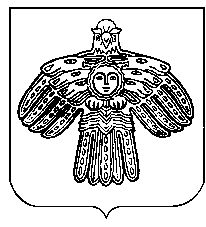 «Зеленеч» сикт овмöдчöминса Сöвет